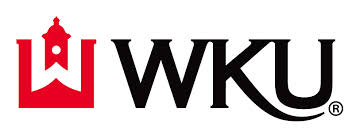 Department of Counseling & Student Affairs
Clinical Mental Health / Marriage, Couple, & Family
Petition for Change in Practicum or InternshipStudent Information Current Clinical Term InformationThere are several reasons why students may seek to change their practicum or internship site placement. Examples include but are not limited to the following: (a) not obtaining direct client contact hours; (b) not obtaining specific hours needed with special populations (e.g., children, adolescents, addictions, etc.); or (c) difficulty with supervision hours. Describe your reasons for seeking a change in your practicum or internship site. 
Include dates and specific examples; cutting and pasting from the above examples is not acceptable. Have you spoken to your Site Supervisor about this? If so, when and what was discussed?Upon submitting this form, I understand the following: I must send this form electronically to my faculty supervisor/instructor while also providing a copy to my Clinical Coordinator. My Faculty Supervisor/Instructor is not required to accept the terms for a site change.Additional documentation will be necessary in order for a new site and Site Supervisor to be approved. NameWKU ID (800#)AddressCity, State, ZipHome PhoneCell PhoneTopper EmailOther EmailProgramFaculty AdvisorSite NameSite SupervisorFaculty SupervisorCurrently enrolled in:PracticumInternship 1st semesterInternship 2nd semesterStudent SignatureDateFaculty Supervisor SignatureDateClinical Coordinator SignatureDate